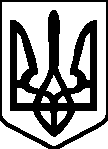                                                         ЧЕРГОВІ МІСЦЕВІ ВИБОРИ  25 жовтня 2020 рокуЦЕНТРАЛЬНО-МІСЬКА РАЙОННА У МІСТІ КРИВОМУ РОЗІ ТЕРИТОРІАЛЬНА ВИБОРЧА КОМІСІЯ   ДНІПРОПЕТРОВСЬКОЇ ОБЛАСТІвул. Свято-Миколаївська, . Кривий Ріг, Дніпропетровська область, 50000ПОСТАНОВА № 20«26»вересня 2020року                09 год.30 хв.                                  м. Кривий РігПро  внесення змін до кошторису видатків Центрально-Міської районної у місті Кривому Розі територіальної виборчої комісії для підготовки та проведення місцевих виборів 25 жовтня 2020 року. Виходячи з постанови Центральної виборчої комісії від 04 вересня 2020 року №223 внесено зміни до середніх норм видатків виборчих комісій для  підготовки та проведення місцевих виборів   25 жовтня 2020 року. З метою належної організації та фінансового забезпечення підготовки і проведення місцевих виборів, керуючись частиною 6 статті 210 Виборчого кодексу України, Центрально-Міська районна у місті Кривому Розі територіальна виборча комісії п о с т а н о в л я є:Затвердити єдиний кошторис видатків на 2020 рік Центрально-Міської районної у місті Кривому Розі територіальної виборчої комісії з чергових місцевих виборів.2. Цю розмістити на  веб-сайті виконкому Центрально-Міської районної у місті ради.Голова Центрально-Міської районної 
у місті Кривому Розі територіальноївиборчої комісії                                                                  Н. Медведюк 
Секретар Центрально-Міської районної 
у місті Кривому Розі територіальноївиборчої комісії                                                                   І. Гальченко